Inplantingsplan vrijzinnige feesten 2021: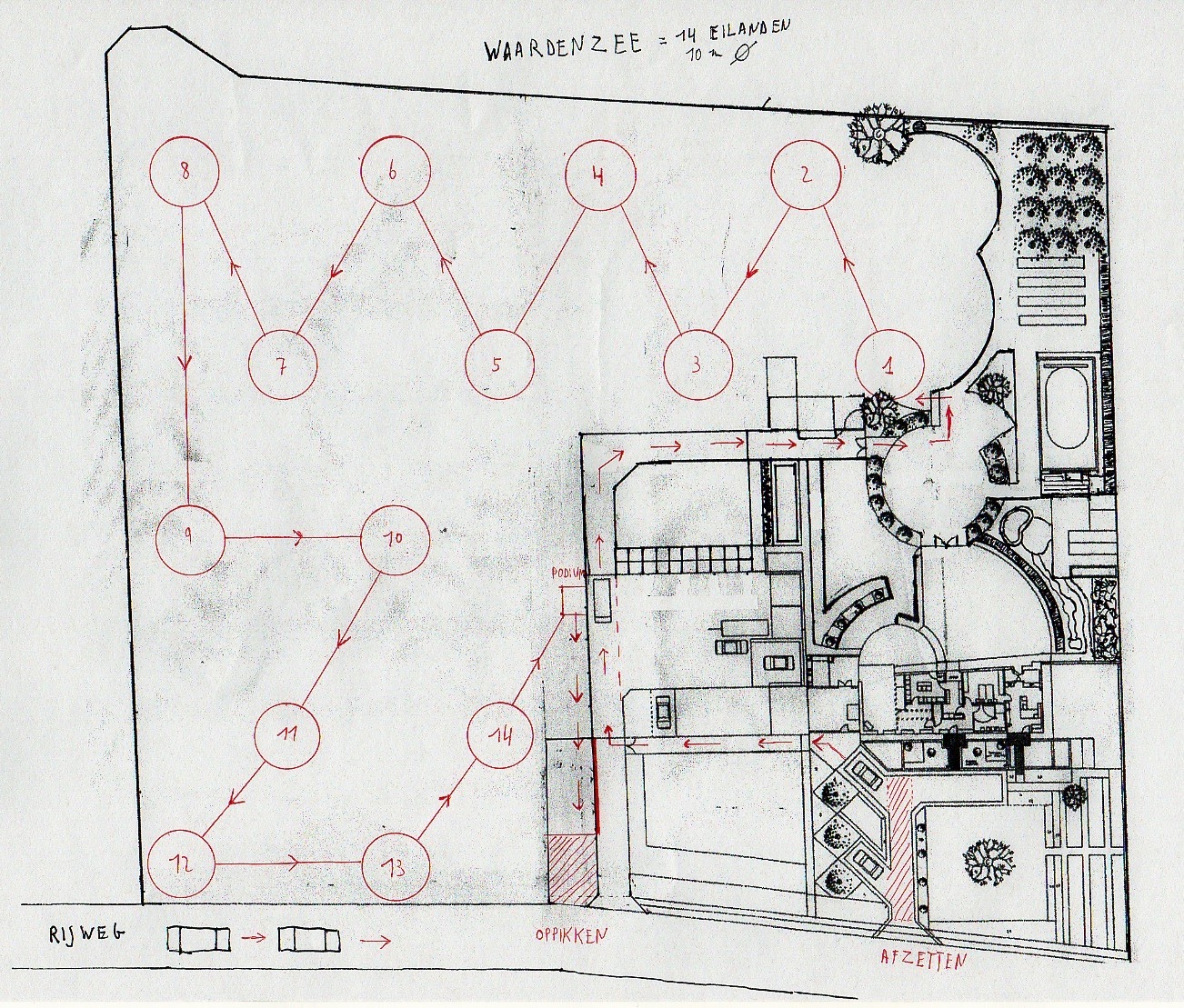 